ВАШ ФИРМЕННЫЙ БЛАНКСеверо-Кавказское управление  Федеральной службы по  экологическому,    технологическому                                        и атомному надзоруЗАЯВЛЕНИЕоб аттестации по вопросам промышленной безопасности, по вопросам безопасности гидротехнических сооружений, безопасности в сфере электроэнергетикиНаправляется на аттестацию:Способ получения:(отметить один из предложенных вариантов знаком «V») в территориальном органе Ростехнадзора почтовым отправлением    в электронной формеК заявлению прилагаются следующие документы:Копию документа о повышении квалификации на  листах.Копию платежного поручения на 1 листах.Согласие на обработку персональных данных на 1 листах.Доверенность на 1 листе.       Директор       			                                  (должность)              (подпись)         (расшифровка)(место для печати)Согласие на обработку персональных данныхЯ, 	(фамилия, имя, отчество субъекта персональных данных) в соответствии с пунктом 4 статьи 9 Федерального закона "О персональных данных», зарегистрирован(а) по адресу: , документ, удостоверяющий личность: паспорт	(наименование документа, номер документа, сведения о дате выдачи документа и выдавшем его органе)в целях предоставления государственной услуги по организации проведения аттестации по вопросам промышленной безопасности, по вопросам безопасности гидротехнических сооружений, безопасности в сфере электроэнергетики, а также внесения сведений в реестр лиц, аттестованных центральной аттестационной комиссией, территориальными аттестационными комиссиями Ростехнадзора даю согласие 	Северо-Кавказскому управлению  Федеральной службы по экологическому, технологическому  и атомному надзору,		(указать наименование территориального органа Ростехнадзора) находящемуся по адресу: 	350033, г. Краснодар, ул. Ставропольская, д. 4,	 на обработку моих персональных данных, а именно: фамилия, имя, отчество (в т.ч. предыдущие), паспортные данные, дата рождения, место рождения, данные документов повышении квалификации, должность  (указать перечень персональных данных, на обработку которых дается согласие субъекта персональных данных)Настоящее согласие действует до достижения целей обработки персональных данных или до отзыва настоящего Согласия. "__" _______ 2022 г. 		Подпись 	ВАШ ФИРМЕННЫЙ БЛАНКС реквизитамиДоверенность № ____ООО «Ромашка»,  в лице директора ФИО, действующего на основании Устава, настоящим доверяет Дулиной Разиле Романовне, паспорт серии 7917 736317, выдан 24.05.2017г. Отделом ОФМС России по Республике Адыгея в городе Майкопе, сдавать документы для аттестации и получать протоколы по аттестации, расписываться и совершать все действия, связанные с выполнением этого поручения в ТАК Северо-Кавказского управления Федеральной службы по экологическому, технологическому и атомному надзору (Ростехнадзор) г. Краснодар, ул. Ставропольская, 4. Подпись Дулиной Разили Романовны	__________		удостоверяю.Директор ООО « Ромашка»ФИО	 _______________м.п.                                                              (подпись)    Образец платежного поручения за аттестацию!!!(не надо указывать области аттестации!!!)	Подписи	Отметки банка2 вариант: Оплата госпошлины через Сбербанк России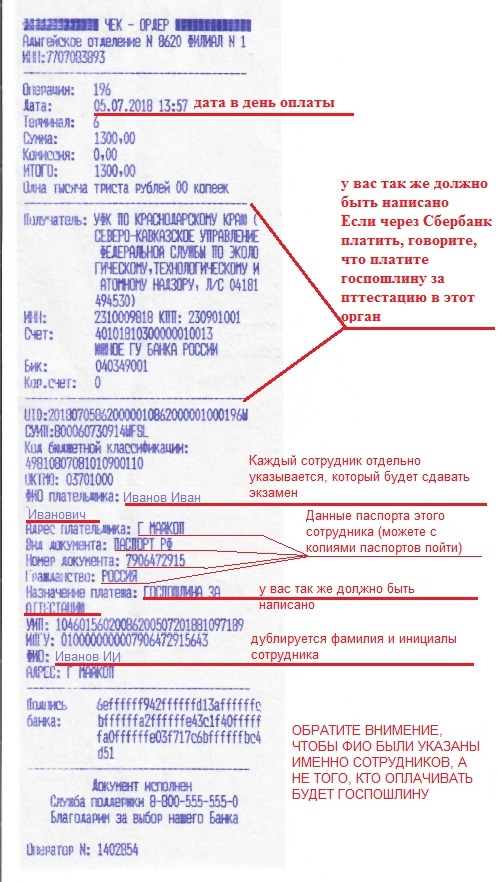 1Фамилия, имя, отчество (при наличии)2Дата рождения3Данные документа, удостоверяющего личность (серия, номер, кем выдан, дата выдачи)4Занимаемая должность5Название организации6Адрес организации7Идентификационный номер налогоплательщика8Телефон, факс, электронная почта организации (при наличии)9Причина аттестации 
(первичная, периодическая, внеочередная)10Категория работника Работник, ответственный за осуществление производственного контроля за соблюдением требований промышленной безопасности организации, эксплуатирующей опасный производственный объект Работник, ответственный за осуществление производственного контроля за соблюдением требований промышленной безопасности организации, эксплуатирующей опасный производственный объект Работник, ответственный за осуществление производственного контроля за соблюдением требований промышленной безопасности организации, эксплуатирующей опасный производственный объект 10Категория работника Работник, являющийся членом аттестационной комиссии организации, осуществляющей деятельность в области промышленной безопасностиРаботник, являющийся членом аттестационной комиссии организации, осуществляющей деятельность в области промышленной безопасностиРаботник, являющийся членом аттестационной комиссии организации, осуществляющей деятельность в области промышленной безопасности10Категория работника Работник, являющийся специалистом, осуществляющим авторский надзор 
в процессе строительства, реконструкции, капитального ремонта, технического перевооружения, консервации и ликвидации опасных производственных объектовРаботник, являющийся специалистом, осуществляющим авторский надзор 
в процессе строительства, реконструкции, капитального ремонта, технического перевооружения, консервации и ликвидации опасных производственных объектовРаботник, являющийся специалистом, осуществляющим авторский надзор 
в процессе строительства, реконструкции, капитального ремонта, технического перевооружения, консервации и ликвидации опасных производственных объектов10Категория работника Работник, осуществляющий функции строительного контроля при осуществлении строительства, реконструкции и капитального ремонта опасных производственных объектов.Работник, осуществляющий функции строительного контроля при осуществлении строительства, реконструкции и капитального ремонта опасных производственных объектов.Работник, осуществляющий функции строительного контроля при осуществлении строительства, реконструкции и капитального ремонта опасных производственных объектов.10Категория работника Иная категорияИная категорияИная категория11Области аттестацииАБВГ11Области аттестации11Области аттестацииг. Майкоп04010600401060Поступ. в банк плат.Списано со сч. плат.ПЛАТЕЖНОЕ ПОРУЧЕНИЕ № 0	08ДатаВид платежаСуммапрописьюИНН  ИНН  ИНН  КПП  КПП  КПП  СуммаСумма13001300130013001300СуммаСумма13001300130013001300Сч. №Сч. №ПлательщикПлательщикПлательщикПлательщикПлательщикПлательщикСч. №Сч. №БИКБИКСч. №Сч. №Банк плательщикаБанк плательщикаБанк плательщикаБанк плательщикаБанк плательщикаБанк плательщикаСч. №Сч. №Южное ГУ  БАНКА РОССИИ//УФК по Краснодарскому краю г. КраснодарЮжное ГУ  БАНКА РОССИИ//УФК по Краснодарскому краю г. КраснодарЮжное ГУ  БАНКА РОССИИ//УФК по Краснодарскому краю г. КраснодарЮжное ГУ  БАНКА РОССИИ//УФК по Краснодарскому краю г. КраснодарЮжное ГУ  БАНКА РОССИИ//УФК по Краснодарскому краю г. КраснодарЮжное ГУ  БАНКА РОССИИ//УФК по Краснодарскому краю г. КраснодарБИКБИК010349101010349101010349101010349101010349101Южное ГУ  БАНКА РОССИИ//УФК по Краснодарскому краю г. КраснодарЮжное ГУ  БАНКА РОССИИ//УФК по Краснодарскому краю г. КраснодарЮжное ГУ  БАНКА РОССИИ//УФК по Краснодарскому краю г. КраснодарЮжное ГУ  БАНКА РОССИИ//УФК по Краснодарскому краю г. КраснодарЮжное ГУ  БАНКА РОССИИ//УФК по Краснодарскому краю г. КраснодарЮжное ГУ  БАНКА РОССИИ//УФК по Краснодарскому краю г. КраснодарСч. №Сч. №Банк получателяБанк получателяБанк получателяБанк получателяБанк получателяБанк получателяСч. №Сч. №ИНН  2310009818ИНН  2310009818ИНН  2310009818КПП  230901001КПП  230901001КПП  230901001Сч. №Сч. №0310064300000001180003100643000000011800031006430000000118000310064300000001180003100643000000011800УФК по Краснодарскому краю (Северо-Кавказское управление Федеральной службы по экологическому, технологическому и атомному надзору, л/с 04181494530)УФК по Краснодарскому краю (Северо-Кавказское управление Федеральной службы по экологическому, технологическому и атомному надзору, л/с 04181494530)УФК по Краснодарскому краю (Северо-Кавказское управление Федеральной службы по экологическому, технологическому и атомному надзору, л/с 04181494530)УФК по Краснодарскому краю (Северо-Кавказское управление Федеральной службы по экологическому, технологическому и атомному надзору, л/с 04181494530)УФК по Краснодарскому краю (Северо-Кавказское управление Федеральной службы по экологическому, технологическому и атомному надзору, л/с 04181494530)УФК по Краснодарскому краю (Северо-Кавказское управление Федеральной службы по экологическому, технологическому и атомному надзору, л/с 04181494530)Сч. №Сч. №0310064300000001180003100643000000011800031006430000000118000310064300000001180003100643000000011800УФК по Краснодарскому краю (Северо-Кавказское управление Федеральной службы по экологическому, технологическому и атомному надзору, л/с 04181494530)УФК по Краснодарскому краю (Северо-Кавказское управление Федеральной службы по экологическому, технологическому и атомному надзору, л/с 04181494530)УФК по Краснодарскому краю (Северо-Кавказское управление Федеральной службы по экологическому, технологическому и атомному надзору, л/с 04181494530)УФК по Краснодарскому краю (Северо-Кавказское управление Федеральной службы по экологическому, технологическому и атомному надзору, л/с 04181494530)УФК по Краснодарскому краю (Северо-Кавказское управление Федеральной службы по экологическому, технологическому и атомному надзору, л/с 04181494530)УФК по Краснодарскому краю (Северо-Кавказское управление Федеральной службы по экологическому, технологическому и атомному надзору, л/с 04181494530)Вид оп.Вид оп.01Срок плат.Срок плат.УФК по Краснодарскому краю (Северо-Кавказское управление Федеральной службы по экологическому, технологическому и атомному надзору, л/с 04181494530)УФК по Краснодарскому краю (Северо-Кавказское управление Федеральной службы по экологическому, технологическому и атомному надзору, л/с 04181494530)УФК по Краснодарскому краю (Северо-Кавказское управление Федеральной службы по экологическому, технологическому и атомному надзору, л/с 04181494530)УФК по Краснодарскому краю (Северо-Кавказское управление Федеральной службы по экологическому, технологическому и атомному надзору, л/с 04181494530)УФК по Краснодарскому краю (Северо-Кавказское управление Федеральной службы по экологическому, технологическому и атомному надзору, л/с 04181494530)УФК по Краснодарскому краю (Северо-Кавказское управление Федеральной службы по экологическому, технологическому и атомному надзору, л/с 04181494530)Наз. пл.Наз. пл.Очер. плат.Очер. плат.55ПолучательПолучательПолучательПолучательПолучательПолучательКодКод0Рез. полеРез. поле49810807081010900110498108070810109001100370100003701000Государственная пошлина за проведение аттестации Меретуковой Сусаны Каплановны,______________________________________              (указывается ФИО аттестуемого, проверяйте каждую букву в ФИО, одна неверная буква – госпошлина будет недействительна)Государственная пошлина за проведение аттестации Меретуковой Сусаны Каплановны,______________________________________              (указывается ФИО аттестуемого, проверяйте каждую букву в ФИО, одна неверная буква – госпошлина будет недействительна)Государственная пошлина за проведение аттестации Меретуковой Сусаны Каплановны,______________________________________              (указывается ФИО аттестуемого, проверяйте каждую букву в ФИО, одна неверная буква – госпошлина будет недействительна)Государственная пошлина за проведение аттестации Меретуковой Сусаны Каплановны,______________________________________              (указывается ФИО аттестуемого, проверяйте каждую букву в ФИО, одна неверная буква – госпошлина будет недействительна)Государственная пошлина за проведение аттестации Меретуковой Сусаны Каплановны,______________________________________              (указывается ФИО аттестуемого, проверяйте каждую букву в ФИО, одна неверная буква – госпошлина будет недействительна)Государственная пошлина за проведение аттестации Меретуковой Сусаны Каплановны,______________________________________              (указывается ФИО аттестуемого, проверяйте каждую букву в ФИО, одна неверная буква – госпошлина будет недействительна)Государственная пошлина за проведение аттестации Меретуковой Сусаны Каплановны,______________________________________              (указывается ФИО аттестуемого, проверяйте каждую букву в ФИО, одна неверная буква – госпошлина будет недействительна)Государственная пошлина за проведение аттестации Меретуковой Сусаны Каплановны,______________________________________              (указывается ФИО аттестуемого, проверяйте каждую букву в ФИО, одна неверная буква – госпошлина будет недействительна)Государственная пошлина за проведение аттестации Меретуковой Сусаны Каплановны,______________________________________              (указывается ФИО аттестуемого, проверяйте каждую букву в ФИО, одна неверная буква – госпошлина будет недействительна)Государственная пошлина за проведение аттестации Меретуковой Сусаны Каплановны,______________________________________              (указывается ФИО аттестуемого, проверяйте каждую букву в ФИО, одна неверная буква – госпошлина будет недействительна)Государственная пошлина за проведение аттестации Меретуковой Сусаны Каплановны,______________________________________              (указывается ФИО аттестуемого, проверяйте каждую букву в ФИО, одна неверная буква – госпошлина будет недействительна)Государственная пошлина за проведение аттестации Меретуковой Сусаны Каплановны,______________________________________              (указывается ФИО аттестуемого, проверяйте каждую букву в ФИО, одна неверная буква – госпошлина будет недействительна)Государственная пошлина за проведение аттестации Меретуковой Сусаны Каплановны,______________________________________              (указывается ФИО аттестуемого, проверяйте каждую букву в ФИО, одна неверная буква – госпошлина будет недействительна)Назначение платежаНазначение платежаНазначение платежаНазначение платежаНазначение платежаНазначение платежаНазначение платежаНазначение платежаНазначение платежаНазначение платежаНазначение платежаНазначение платежаНазначение платежаМ.П.